Ek-1   (*İsteğe bağlı)Ek-2ÖRNEK ETİKETÖzellikler:1           Yükseklik: 7 cm2           Genişlik: 3,5 cm3           “TEMİZ” yazısı logonun rengi ile aynı olacak4           Üst kısımda 0,5 cm çapında delik delinecek5           Kenarlık veya çerçeve olmayacak. Beyaz renk üzerine logo ve “TEMİZ” yazısı olacak.6           Yapışkanlı olmayacak.7           Suya dayanıklı, ıslandığında yırtılmayacak bir kâğıt çeşidi olmalı.TEMİZLEME BELGESİ /EUROPEAN CLEANING DOCUMENTBelge No :TEMİZLEME BELGESİ /EUROPEAN CLEANING DOCUMENTYayın Tarihi:TEMİZLEME BELGESİ /EUROPEAN CLEANING DOCUMENTRevizyon Tarihi -No:TEMİZLEME BELGESİ /EUROPEAN CLEANING DOCUMENTHazırlama Tarihi:TEMİZLEME BELGESİ /EUROPEAN CLEANING DOCUMENT   1   1   1   1   2   Müşteri referans numarası / Customer reference number*   4   Müşteri / Customer   2   Müşteri referans numarası / Customer reference number*   4   Müşteri / Customer   2   Müşteri referans numarası / Customer reference number*   4   Müşteri / Customer  3   Seri no / Serial number  5   Tanımlama numaraları / Identification numbers       Tır/Treyler/kamyon / Vehicle       Tank Konteyner No / Tank Container   6   Ürünün niteliği / Nature of product*   6   Ürünün niteliği / Nature of product*   6   Ürünün niteliği / Nature of product*  7   Sonraki Yük / Next Load*Comp8UN N*Önceki Yük / Previous loadİsim / Name  9                       Temizleme Prosedürü                             Cleaning Procedures  EFTCO Kodu/Tanımı / EFTCO Code/Description*Comp10   Ek Hizmetler / Additional Services10   Ek Hizmetler / Additional Services10   Ek Hizmetler / Additional Services   11   Açıklamalar / Comments   11   Açıklamalar / Comments   11   Açıklamalar / Comments   11   Açıklamalar / Comments   12   Yıkamacının Adı / Name cleaner*   12   Yıkamacının Adı / Name cleaner*   12   Yıkamacının Adı / Name cleaner*13  Giriş saati / Time In*           Tarih / Date       Çıkış saati / Time Out     Temizleme tesisi ve şoför, konteynerin/tankerin temizlenmesi için yukarıdaki hizmet(ler)in verildiğini teyit eder (bkz.     EFTCO’nun (Avrupa Tank Temizleme Teşkilatları Federasyonu) “temizleme” tanımına).     The cleaning station and the driver confirm that the above service(s) to clean the tank have been carried out (see EFTCO definition     of ’clean’).     Temizleme tesisi ve şoför, konteynerin/tankerin temizlenmesi için yukarıdaki hizmet(ler)in verildiğini teyit eder (bkz.     EFTCO’nun (Avrupa Tank Temizleme Teşkilatları Federasyonu) “temizleme” tanımına).     The cleaning station and the driver confirm that the above service(s) to clean the tank have been carried out (see EFTCO definition     of ’clean’).     Temizleme tesisi ve şoför, konteynerin/tankerin temizlenmesi için yukarıdaki hizmet(ler)in verildiğini teyit eder (bkz.     EFTCO’nun (Avrupa Tank Temizleme Teşkilatları Federasyonu) “temizleme” tanımına).     The cleaning station and the driver confirm that the above service(s) to clean the tank have been carried out (see EFTCO definition     of ’clean’).     Temizleme tesisi ve şoför, konteynerin/tankerin temizlenmesi için yukarıdaki hizmet(ler)in verildiğini teyit eder (bkz.     EFTCO’nun (Avrupa Tank Temizleme Teşkilatları Federasyonu) “temizleme” tanımına).     The cleaning station and the driver confirm that the above service(s) to clean the tank have been carried out (see EFTCO definition     of ’clean’).   14 Temizleme İstasyonu / Cleaning Station   İsim / Name   İmza / Signature   14 Temizleme İstasyonu / Cleaning Station   İsim / Name   İmza / Signature   14 Temizleme İstasyonu / Cleaning Station   İsim / Name   İmza / Signature   15 Şoför / Driver*   İsim / Name   İmza / SignatureFİRMALOGOVEADITEMİZ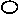 